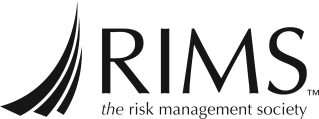 14th Annual Educational Charity Golf OutingHosted by the Carolinas ChapterTuesday, May 7, 2019Individual Registration FormPlease Print	Name:	________________________________________________________	Address:	________________________________________________________		________________________________________________________		________________________________________________________	Phone Number:	________________________________________________________	E-mail address:	________________________________________________________Please keep in mind:  The purpose of the Annual Educational Charity Golf Outing is to raise funds for educational opportunities for Risk Management students.  For this reason, we are filling group pairings at the silver sponsorship level and above first and any remaining spots on a wait-list basis.  Individual registrations will be accepted for single players.  Thank you for your understanding.	Will you be staying for lunch?  Yes or No Total Enclosed:$135.00 per player		$                  Total number of Golfers limited to 132	If not part of this registration form, please note with whom you wish to play:________________________________ Payment must be enclosed with registration form and should be made payable to Carolinas Chapter – RIMS. Please mail to:Retail Business ServicesAttn:  Mary KosselPO Box 1231Salisbury, NC 28145Carolinas RIMS FEIN:  58-1466330